Создание модели  работы по развитию одарённых детей                                           Заместитель директора  МБОУ «Каптыревскя СОШ»                                              по дополнительному образованию Черданцева Е.А. Одаренность — это системное, развивающееся в течение жизни качество психики, которое определяет возможность достижения человеком более высоких (необычных, незаурядных) результатов в одном или нескольких видах деятельности по сравнению с другими людьми.Одаренный ребенок — это ребенок, который выделяется яркими, очевидными, иногда выдающимися достижениями (или имеет внутренние предпосылки для таких достижений) в том или ином виде деятельности. В условиях построения инновационной экономики, модернизации российского общества задача системной, эффективной работы с одаренными детьми и молодежью становится особенно актуальной. (Из справки «О проекте Концепции интеграции эффективных механизмов поиска иподдержки талантливых детей и молодежи в общенациональную систему» от 24 января 2012года)Исходя из современных требования к  организации образовательного процесса, каждой  школе необходимо создать программу,  способствующую максимальному раскрытию потенциальных возможностей одаренных детей, развитию, оказанию адресной поддержки каждому ребенку, проявившему незаурядные способности.  В основе программы- реализация разработанных индивидуальных «образовательных программ» с учетом специфики творческой и интеллектуальной одаренности ребенка,  формирование его личностного и профессионального самоопределения.  Однако нельзя игнорировать такой факт, что  при существующая система образования, ориентирована на выполнение стандарта,  и в школе возможно ошибочно  не заметить  одарённого ребёнка. Существующая  объективная проблема «нераскрытости»  появляется вследствие неграмотности или невнимательности родителей к развитию личности ребёнка, с одной стороны, а с другой, определена самой  школьной массовой системой, которая  не всегда позволяет увидеть особенные возможности каждого. Школьная образовательная  среда должна быть организована таким образом,чтобы была обеспечена возможность развития и творчества как одарённых детей,так и со скрытой формой одарённости.             Можно выделить следующие категории одарённых детей: •	дети с высоким интеллектом, способные в разных областях; •	дети, с высоким интеллектом, способные  в определённой области; •	дети, обладающими творческими способностями;•	дети, обладающими прекрасными спортивными способностями ;•	дети, с активной жизненной позицией, с ярко выраженными качествами лидера;•	дети с развитым интеллектом, проявляющие себя ярко «от случая к случаю».•	дети с особыми возможностями, ярко проявляющие себя в прикладных видах творчества.К работе  с  категорией «одарённые  дети»  можно сформировать общие подходы:1 подход- индивидуализация и дифференциация в обучении;2 подход- максимальный учёт запросов ребёнка и родителей, разнообразие предоставляемых возможностей3 подход-совместное  сотрудничество с учителем, в котором учитель оказывает сопровождение ребёнка, развивает его самостоятельность в выбранном направлении ,минимализирует своё участие в готовом продукте;4 подход- свободный выбор, по возможности согласованный с родителями.  При разработке программы по развитию одарённых детей  следует выполнить следующие шаги: •	определить  основные направления в работе с одарёнными детьми исходя из возможностей образовательного учреждения;•	организовать  согласованное  социально-педагогическое сопровождение одарённых детей, которое обеспечивает развитие ребёнка в комфортных для него условиях; при котором учитывается не только интенсивность, качество развития, но и здоровьесберегающие факторы;•	провести работу  по организации взаимодействия с родителями в вопросах поддержки и сопровождения одаренности;•	разработать систему  поощрения педагогов, оказывающих  поддержку одарённым детям;•	создать систему мониторинга продвижения и результативности одарённого ребёнка в  школьном пространстве и за его пределами.Особую заботу составляют подвозные учащиеся  из близлежащих сел, которые не всегда могут быть включены в программу развития одарённых детей. Для работы с такими учащимися следует выполнить следующие шаги:•	педагогу организовать тесное сотрудничество с  родителями, заинтересованными в развитии ребёнка;•	составить режим занятий, удобный для ребёнка;•	использовать дистанционные  формы обучения;•	организовать дополнительное питание во вторую половину дня.Можно выделить три  области, в которых может происходить развитие одарённого ребёнка: интеллектуальная, спортивная, творческая.В каждой области работает своя программа.Школьная программа «Формирование и развитие учебно-познавательной ,проектно-исследовательской компетентности школьников» включает школьное научное общество «Энгима», проектное бюро, информационный центр, пресс-центр. Учащиеся под руководством учителей проводят исследовательскую работу, разрабатывают учебные, социальные  проекты, участвуют в организации и проведении мероприятий на школьном и сельском уровнях. Результаты одарённые дети демонстрируют на ежегодной научно-практической конференции,  фестивалях, выставках, проводят единые уроки, классные часы. Формой предоставления результата деятельности является публичный отчёт. Дополнительное образование проходит в различных формах: дистанционные курсы, образовательные программы, клубы, кружки.  Целью программы «Содружество муз» является развитие творческой личности и индивидуальности. В программу входит семь долгосрочных программ, реализуемых от3-5 лет: «Искусство рукоделия», «Роспись в танце», «Поёт душа», «Праздник делаем сами», «Чудесные звуки», «Радуга», «Школьный театр», «Народные традиции в костюме». А также программы с сроком обучения 1 год.Реализация  программ по развитию интеллекта, творчества, спортивного мастерства позволяет осуществить главную задачу: создание условий для развития одарённых детей через возможности дополнительного образования по  выбору и желанию ребёнка и родителей. Погружение в программы способствует  развитию у младших школьников способностей: -видеть границу между известным и неизвестным; – соотносить результат своей деятельности с образцом; – находить ошибки в своей и чужой  работе и устранять их; – выработки  критериев для оценки учебной работы;  – обращаться к взрослому с запросом недостающей информации или с просьбой помощи в устранении учебных трудностей, установленных самим ребенком; – нацеливаться на выявление недостающих способов и средств решения задач, а не на получение их в готовом виде (Г.А. Цукерман);–  вступать в предметную коммуникацию (вести дискуссии) и организовывать свою работу в малых группах:– владеть приемами и навыками учебного сотрудничества;–  регулировать конфликты, переводя их из эмоционально-личностного в предметно-деловой план; 	– понять точку зрения другого, содержательно оценить достоинства и недостатки действий и суждений своих партнеров по совместной работе; –  скоординировать разные точки зрения и достигнуть общего результата;– владеть основами важного учебного действия – моделирования. В дальнейшем, в подростковой школе, моделирование становится основным учебным действием.В подростковом возрасте:-Выполнять требования, которые предъявляются к уровню их обучения по дополнительным  программам;– переносить способы действия из одной предметной области в другую; строят алгоритмы своих действий;– решать достаточно большой круг предметных, социально-ориентированных и личностных задач;– обладать достаточно широким социальным опытом, позволяющим им ориентироваться в окружающем мире, взаимодействовать с ним, находить свое место в нем.– определять сложность заданий, распределять задания по степени сложности;– вырабатывать критерии оценки творческой работы;– согласовывать свои критерии с критериями других участников контрольно-оценочной деятельности, в том числе и с учителем;– оценивать свою работу по этим критериям;– сопоставлять свою оценку с оценкой другого человека (учителя, одноклассника);– исправлять допущенные ошибок;– определять границы способа решения задачи (понимать, где работает или не работает освоенный способ действия);Предметом контроля и оценки в творческом и спортивном процессе, интеллектуальной деятельности со стороны ребят в это время могут быть:– собственное продвижение в учебном материале с фиксацией своих трудностей и возможных способов их преодоления («Что у меня получается, какие трудности не могу пока преодолеть и почему?»);– последовательность действий при решении поставленных задач («Какие операции, действия мне надо совершить, чтобы решить задачу?»);– личные достижения в изучении учебного и внеучебного материала («Чему я научился?»);– оценка своих возможностей («Могу ли сделать более сложное задание?»);– самостоятельный выбор учебного материала (заданий) для их выполнения («Какие задания могу выполнить хорошо?»).На данном этапе обучения необходимо стремиться к тому, чтобы контрольно-оценочные действия учителя по возможности производились исключительно по запросу учащихся, в том числе в момент предъявления учащимися своих результатов (достижений). В базовую часть школьного образования  входят элективные курсы, спецкурсы, которые позволяют углубить  знания, развить компетентности через дополнительную работу по определённому предмету. Внеурочная деятельность организована для всех школьников в виде учебных курсов для класса и групп («Почемучка», «Основы информационной грамоты», «ПДДешка», «Театральное мастерство», «Хор»). В модель работы с одарёнными и талантливыми детьми входит блок «Сопровождения и поддержки». Учителя-предметники, педагоги дополнительного образования, психолог, классные руководители осуществляют психологическую, педагогическую, методическую помощь учащимся и педагогам. Именно эта команда разрабатывает и помогает реализовывать, и,  в случае необходимости, корректировать  ИОП (индивидуально -образовательную программу)  каждого одарённого ребёнка, отслеживает путь продвижения его в школьной образовательной среде и  результативность достижений, которые  фиксируются в  «Портфолио» ученика.Сопровождение одарённых детей требует повышения квалификации учителей, педагогов и педагогических работников. Повышение квалификации  проходит традиционно через деятельность ШМО, Школы молодого учителя , семинаров, Районных методических центров, выездных курсов ПК, участие в конкурсах педагогического мастерства, мастер-классы, обмен опытом. Результаты, достижения предоставляются в «Портфолио» педагогического работника.В школе есть условия, возможности, кадровое обеспечение современного образовательного процесса и реализации модели   работы по развитию  одарённых   детей.Модель по работе со способными, одарёнными и талантливыми детьми в Шушенском районе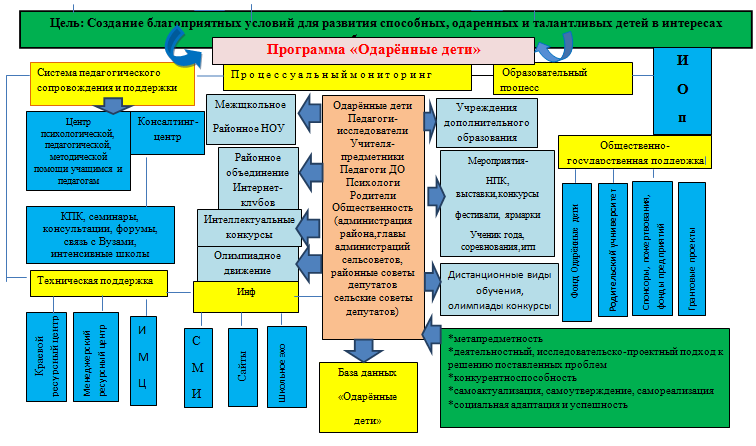 